Publicado en Grecia el 20/04/2021 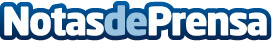 Grecia, nuevo destino que OK Mobility suma a su plan de expansiónPor primera vez, la empresa de movilidad global expande su negocio por la vía de la franquicia con nuevas aperturas en Chania, Heraklion y RodasDatos de contacto:Departamento de Comunicacion OK Mobility(+34) 971 430 590 – Nota de prensa publicada en: https://www.notasdeprensa.es/grecia-nuevo-destino-que-ok-mobility-suma-a-su Categorias: Internacional Franquicias Viaje Automovilismo Turismo Emprendedores Industria Automotriz Actualidad Empresarial http://www.notasdeprensa.es